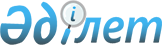 О создании рабочей группы по разработке долгосрочного плана реализации миграционной и демографической политики Республики Казахстан
					
			Утративший силу
			
			
		
					Распоряжение Премьер-Министра Республики Казахстан от 10 декабря 2003 года N 306-p. Утратило силу постановлением Правительства Республики Казахстан от 22 мая 2007 года N 407

       Сноска. Распоряжение Премьер-Министра РК от 10 декабря 2003 года N 306-р утратило силу постановлением Правительства РК от 22 мая 2007 года N  407 .              1. В целях выработки предложений по разработке долгосрочного плана реализации миграционной и демографической политики Республики Казахстан создать рабочую группу в следующем составе: Джаганова                - Председатель Агентства Республики 

Алтыншаш Каиржановна       Казахстан по миграции и демографии, 

                           руководитель Избанов                  - заместитель Председателя Агентства 

Мухит Каримович            Республики Казахстан по миграции и 

                           демографии, заместитель руководителя Ишмухамедов              - начальник управления демографии, 

Кадырбек Апшеитович        организационной работы и финансов 

                           Агентства Республики Казахстан по 

                           миграции и демографии, секретарь Касымкулов               - начальник управления Департамента 

Нурлан Абылкасымович       консульской службы Министерства 

                           иностранных дел Республики Казахстан Садибеков                - начальник отдела трудовой миграции и 

Женис Жаксылыкович         лицензирования иностранной рабочей силы 

                           Министерства труда и социальной защиты 

                           населения Республики Казахстан Баттал                   - заместитель начальника управления 

Роза Мухамеджановна        среднего образования Министерства 

                           образования и науки Республики Байжунусов               - консультант Отдела социально- 

Эрик Абенович              культурного развития Канцелярии 

                           Премьер-Министра Республики Казахстан Каирбекова               - заместитель директора Департамента 

Салидат Зикеновна          лечебно-профилактической работы, 

                           лицензирования и государственных закупок 

                           Министерства здравоохранения Республики 

                           Казахстан Сергазина                - заместитель начальника управления 

Кульбараш Галифановна      социальной сферы Департамента 

                           финансирования государственных органов 

                           Министерства финансов Республики 

                           Казахстан Аширова                  - начальник управления здравоохранения и 

Нурия Кенжахановна         социальной защиты Департамента 

                           планирования расходов социальной сферы 

                           Министерства экономики и бюджетного 

                           планирования Республики Казахстан Догалов                  - начальник управления развития сельских 

Амангельды                 территорий Департамента анализа и 

Нажмиденович               государственного регулирования развития 

                           агропромышленного комплекса и сельских 

                           территорий Министерства сельского 

                           хозяйства Республики Казахстан Сергеев                  - заместитель начальника Департамента 

Алексей Петрович           миграционной полиции Министерства 

                           внутренних дел Республики Казахстан Боярина                  - начальник управления правового 

Людмила Васильевна         обеспечения Департамента организационной 

                           работы и социальных технологий 

                           Министерства информации Республики 

                           Казахстан Урустемов                - начальник управления 2 Департамента 

Бауржан Жаркимбекович      Комитета национальной безопасности 

                           Республики Казахстан (по согласованию) Абдильманов              - главный специалист отдела 

Жамсап Абдильманович       землеустройства Агентства Республики 

                           Казахстан по управлению земельными 

                           ресурсами 

      2. Рабочей группе во втором квартале 2004 года внести в Правительство Республики Казахстан предложения по разработке долгосрочного плана реализации миграционной и демографической политики Республики Казахстан. 

      3. Контроль за исполнением настоящего распоряжения возложить на Заместителя Премьер-Министра Республики Казахстан - Министра сельского хозяйства Республики Казахстан Есимова А.С.       Исполняющий обязанности 

      Премьер-Министра 
					© 2012. РГП на ПХВ «Институт законодательства и правовой информации Республики Казахстан» Министерства юстиции Республики Казахстан
				